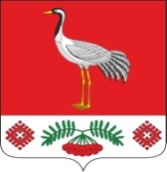 29.03.2021г. №9РОССИЙСКАЯ ФЕДЕРАЦИЯИРКУТСКАЯ ОБЛАСТЬБАЯНДАЕВСКИЙ МУНИЦИПАЛЬНЫЙ РАЙОНТУРГЕНЕВСКОЕ СЕЛЬСКОЕ ПОСЕЛЕНИЕАДМИНИСТРАЦИЯПОСТАНОВЛЕНИЕОБУТВЕРЖДЕНИИ ПЛАНА МЕРОПРИЯТИЙ НА ТЕРРИТОРИИ МУНИЦИПАЛЬНОГО ОБРАЗОВАНИЯ «ТУРГЕНЕВКА» ПО ОБЕСПЕЧЕНИЮ ПЕРВИЧНЫХ МЕР ПОЖАРНОЙ БЕЗОПАСНОСТИНА 2021 ГОДВ соответствии с Федеральными законами от 06 октября 2003 года № 131-ФЗ «Об общих принципах организации местного самоуправления в Российской Федерации», от 21 декабря 1994 года  № 69-ФЗ «О пожарной безопасности»,  постановлением Администрации муниципального образования «Тургеневка» от 07.05.2014 №27 «О разработке плана привлечения, сил и средств для тушения пожаров и проведения аварийно- спасательных мероприятий в границах территории МО «Тургеневка»,  Администрация муниципального образования «Тургеневка»ПОСТАНОВЛЯЕТ:Утвердить план противопожарных мероприятий по реализации обеспечения первичных мер пожарной безопасности в границах муниципального образования «Тургеневка»  на 2021год.Опубликовать настоящее постановление в газете «Вестник» и на официальном сайте МО «Тургеневка».Контроль за выполнением настоящего постановления оставляю за собой.Глава МО «Тургеневка»Синкевич В.В.Утвержден
Постановлением главы администрации
МО «Тургеневка»
от 29.03.2021г. № 9П Л А Н
мероприятий администрации муниципального образования «Тургеневка» по обеспечению первичных мер пожарной безопасности в границах поселения на 2021 год№ п/пМероприятие Срок Ответственный1Нормативное правовое регулирование в пределах своих полномочий, в том числе принятие законодательных и иных нормативных правовых актов, регламентирующих вопросы организационно-правового, финансового, материально-технического обеспечения, обеспечения безопасности и жизнедеятельности населения  в области пожарной безопасности.ПостоянноГлава с/п2Разработка, утверждение и исполнение соответствующих бюджетных обязательств  в части расходов на пожарную безопасность.ПостоянноГлава с/п3Организация, поддержание в постоянной готовности и контроль за работоспособностью системы оповещения населения при угрозе возникновения крупных пожаров.ПостоянноГлава с/п4Организация и осуществление профилактики пожаров в  сельском поселении, а также в организациях, находящихся на его территории, в том числе осуществление первичных мер пожарной безопасностиПостоянноГлава с/п5Обеспечение содержания дорог, подъездов и подходов к зданиям, источникам водоснабжения в исправном состоянии.ПостоянноОтветственный специалист администрации6Организация мероприятий по подготовке к весенне-летнему пожароопасному периоду.Март-майОтветственный специалист администрации7Организация мероприятий по подготовке к осенне-зимнему пожароопасному периоду.СентябрьОтветственный специалист администрации9Организация мероприятий по обеспечению безопасного проведения мероприятий, связанных с массовым присутствием граждан (праздники, спортивные мероприятия, Дни села и т.п.)Непосредственно перед мероприятиемГлава с/п10Корректировка списков, проведение обследования мест проживания одиноких престарелых граждан, неблагополучных и многодетных семей с целью дополнительного инструктажа по мерам  пожарной безопасностиПостоянноОтветственный специалист администрации11Осуществление мероприятий по  противопожарной пропаганде  и обучению населения первичным мерам пожарной безопасности в соответствии с действующим законодательством :- информирование населения о мерах пожарной безопасности, о происшедших пожарах, причинах и условиях, способствующих их возникновению;- проведение бесед о мерах пожарной безопасности и противопожарных инструктажей;- выпуск и распространение листовок и наглядной агитации;- устройство уголков (стендов) пожарной безопасности.постоянноОтветственный специалист администрации12Организация сходов и собраний с гражданами по вопросам соблюдения требований пожарной безопасности, в том числе с временно проживающими в летний период.Не менее 2 раз в годОтветственный специалист администрации13Установление особого противопожарного режима в случае повышения пожарной опасности, организация патрулирования территории ( при необходимости)Май-сентябрьГлава с/п, КЧС и ОПБ14Обеспечение пожарной безопасности на объектах муниципальной собственности и муниципального жилищного фонда;ПостоянноОтветственный специалист администрации15Проведение ревизии пожарных водоемов с последующим ремонтом 2-3 кварталГлава с/п, КЧС и ОПБ16Проведение опашки на территории поселения 2 кварталГлава с/п17Разработка и организация выполнения муниципальных целевых программ по вопросам обеспечения пожарной безопасности; До 15 октября текущего годаГлава с/п18Создание условий для организации добровольной пожарной охраны, а также для участия граждан в обеспечении первичных мер пожарной безопасности в иных формах постоянноГлава с/п19Оснащение территорий общего пользования первичными средствами тушения пожаров и противопожарным инвентаремАпрель-октябрьОтветственный специалист администрации20Введении режима повышенной готовности в целях предупреждения возможных чрезвычайных ситуаций в период новогодних и рождественских праздниковдекабрьГлава с/п